Aperçu de la situationDescription de la criseSi mouvement de population, ampleur du mouvement : Sources : Chefs de localité des villages cités, points focaux collaborant avec Heks-Eper lors de mouvements de population dans le Bwito.Profile humanitaire de la zoneCrises et interventions dans les 12 mois précédentsMéthodologie de l’évaluationBesoins prioritaires pour les villages cités dans le tableau « Mouvement de population » en page 2 de ce rapportLe rapport d’évaluation Katsiru, Alerte OCHA n°3097, Situation à Mashango d’octobre 2019 faisait déjà part de certains des besoins énumérés ci-dessus.Avec les nouvelles opérations militaires, les besoins sur la zone s’étendent à de nombreux villages.SantéLes médicaments, les instruments chirurgicaux et les supports de couchage utilisés pour les patients alitésdes deux postes de santé de Mashango ont été volés pendant les opérations militaires de septembre 2019 et non remplacés à ce jour. EducationLes matériel didactique et l’équipement scolaire dans les écoles de Mashango (pupitres, craies, cahiers, stylos, manuels scolaires), l’accès à des latrines hygiéniques et la réhabilitation des bâtiments et de la toiture sont des besoins identifiés et non traités à ce jour. Les besoins sont identiques dans les villages énumérés en page 2 de ce rapport.Eau, Hygiène et AssainissementDes latrines familiales ont été vues durant la visite terrain dans de très rares cas. La majorité des familles n’en possèdent pas. La population n’a pas assez d’eau pour répondre à leur besoin. Les principaux problèmes qui entravent l’accès à l’eau sont l’absence de points d’eau dans le village, la distance à parcourir pour se rendre à la rivière est longue et les ménages ne disposent pas d’assez de récipients pour la collecte et le stockage de l’eau.L’unique source d’approvisionnement en eau pour la population de Mashango, est d’aller collecter l’eau de la rivière.De nombreux villages touchés par les opérations militaires de novembres recensent les mêmes difficultés d’accès à l’eau, de stockage de l’eau et de la distance pour collecter l’eau à la rivière avec des problèmes de protections lorsque les femmes et les filles s’y rendent.Analyse « ne pas nuire »AccessibilitéAccessibilité physique Accès sécuritaireAperçu des vulnérabilités sectorielles et analyse des besoinsProtectionSécurité alimentaire et moyens de subsistanceFood consumption groupAbris et accès aux articles essentielsEau, Hygiène et AssainissementSanté et nutritionEducationRapport de l’évaluation rapide multisectorielAlerte OCHA n°3158Nord-Kivu, Territoire du Rutshuru, chefferie de Bwito,groupement Bukonbo, localité de MashangoAxe Katsiru-Mashango-Mushababwe, zone de santé Birambizo, aire de santé KamenaDate de l’évaluation : le 20/11/2019 et le 25/11/2019Date du rapport : 28/11/2019Pour plus d’information, contactez :MOULIN Leslie, Coordinatrice terrain Bwitoleslie.moulin@heks-eper.orgTél : +243 824 687 254Nature de la crise : Opérations militairesMouvements de populationOpérations militairesMouvements de populationOpérations militairesMouvements de populationDate du début de la crise : 15/11/2019Date de confirmation de l’alerte :17/11/2019Code EH-toolsAlerte n°3158Alerte n°3158Alerte n°3158Si conflit : Si conflit : Si conflit : Si conflit : Description du conflitEntre le 15 et le 25 novembre 2019, plusieurs jours de combats entre forces armées, à proximité de l’axe Katsiru-Mushababwe, ont entrainé des mouvements de population des villages de Kanyatsi, Mashango, Mumba,Bipfura, Kitunva, Mushebere, Lulere,vers Bukombo, Katsiru et Mushababwe.Du 15 novembre au 17 novembre 2019 : Affrontements entre forces armées entrainant le première vaguede déplacements de population des villages de Mashango, Mumba, Bipfura, Kitunva, Mushebere vers Bukombo et également vers Katsiru et Mushababwe.Du 23 au 24 novembre : Affrontements à Kanyatsi entre la FARDC (venant de Tongo,Kabizo et Muribi) contre des acteurs non-étatiques. Les habitants se sont réfugiés àMuzi, Bukombo et Kabizo.Le 25 novembre : Affrontements entre des acteurs non-étatiques à Mashango, Bipfura et Lulere entrainant une seconde vague de déplacement de la population de ces trois villages ainsi que des villages alentours vers Bukombo centre, aire de santé de Birambizo.Entre le 15 et le 25 novembre 2019, plusieurs jours de combats entre forces armées, à proximité de l’axe Katsiru-Mushababwe, ont entrainé des mouvements de population des villages de Kanyatsi, Mashango, Mumba,Bipfura, Kitunva, Mushebere, Lulere,vers Bukombo, Katsiru et Mushababwe.Du 15 novembre au 17 novembre 2019 : Affrontements entre forces armées entrainant le première vaguede déplacements de population des villages de Mashango, Mumba, Bipfura, Kitunva, Mushebere vers Bukombo et également vers Katsiru et Mushababwe.Du 23 au 24 novembre : Affrontements à Kanyatsi entre la FARDC (venant de Tongo,Kabizo et Muribi) contre des acteurs non-étatiques. Les habitants se sont réfugiés àMuzi, Bukombo et Kabizo.Le 25 novembre : Affrontements entre des acteurs non-étatiques à Mashango, Bipfura et Lulere entrainant une seconde vague de déplacement de la population de ces trois villages ainsi que des villages alentours vers Bukombo centre, aire de santé de Birambizo.Entre le 15 et le 25 novembre 2019, plusieurs jours de combats entre forces armées, à proximité de l’axe Katsiru-Mushababwe, ont entrainé des mouvements de population des villages de Kanyatsi, Mashango, Mumba,Bipfura, Kitunva, Mushebere, Lulere,vers Bukombo, Katsiru et Mushababwe.Du 15 novembre au 17 novembre 2019 : Affrontements entre forces armées entrainant le première vaguede déplacements de population des villages de Mashango, Mumba, Bipfura, Kitunva, Mushebere vers Bukombo et également vers Katsiru et Mushababwe.Du 23 au 24 novembre : Affrontements à Kanyatsi entre la FARDC (venant de Tongo,Kabizo et Muribi) contre des acteurs non-étatiques. Les habitants se sont réfugiés àMuzi, Bukombo et Kabizo.Le 25 novembre : Affrontements entre des acteurs non-étatiques à Mashango, Bipfura et Lulere entrainant une seconde vague de déplacement de la population de ces trois villages ainsi que des villages alentours vers Bukombo centre, aire de santé de Birambizo.Localité/villageAutochtones (individus)Déplacés à cause de cette crise (individus)Retournés à cause de cette crise (individus)Lieu de déplacementDistance entre village d’origine et le lieu de déplacementDégradations subies dans la zone de départ/retourLieu d’hébergement dans la zone d’accueilPossibilité de retour (période et conditions)Kanyatsi2001500Muzi, Bukombo et Kabizo3 à 7 KmPertes de leurs biens, vivres abandonnés et/ou pillésFamilles d’accueil et école primaire de BukomboPas de mouvement retour, zone jugée trop instable par la populationMashango3 1322 707425Katsiru et Bukombo5 à 7 KmLes maisons pillées de leurs biens, Perte du bétail et des produits des champsFamilles d’accueil et école de BukomboFaible mouvement retour Nyenyeri1146054Brousse (champs) et Katsiru4 à 5 KmLes maisons pillées de leurs biens, Perte du bétail et des produits des champsFamilles d’accueilMouvement retour depuis la fin des opérations militairesBipfura2001100Bukombo8 KmPertes de biens de cuisine, d’élevage et de vivresFamilles d’accueilDurant la période d’évaluation, la population n’était pas de retourKitunva1 0501 0500Bukombo3 kmLes maisons pillées de leurs biens, Perte du bétail et des produits des champsFamilles d’accueil et école de BukomboDurant la période d’évaluation, la population n’était pas de retourGashavu6454500Bukombo1 KmLes maisons pillées de leurs biens, Perte du bétail et des produits des champsFamilles d’accueil et école de BukomboDurant la période d’évaluation, la population n’était pas de retourKanage160900Bukombo6 KmPertes de biens de cuisine, d’élevage et de vivresFamilles d’accueilDurant la période d’évaluation, la population n’était pas de retourMutiri8468460Katsiru12 KmLes maisons pillées de leurs biens, Perte du bétail et des produits des champsFamilles d’accueilDurant la période d’évaluation, la population n’était pas de retourMutanda2601700Bukombo8 KmVols de biens de cuisine, d’élevage et de vivres (y-compris en route durant la fuite)Familles d’accueil et école de BukomboDurant la période d’évaluation, la population n’était pas de retourMumba257257216Bukombo10 KmPillages des AME, de vivres et du petit élevageFamilles d’accueil et école de BukomboMouvement retour depuis la fin des opérations militairesKabugu99594Katsiru5 KmVols de biens, du bétail et de vivresFamilles d’accueilMouvement retour depuis la fin des opérations militairesRwindi2 9641 7781 186Katsiru et Mushababwe13 KmLes maisons pillées de leurs biens, Perte du bétail et des produits des champsFamilles d’accueilMouvement retour depuis la fin des opérations militairesMushababwe2 6142 6140Bambo12 KmPertes de biens de cuisine, d’élevage et de vivresFamilles d’accueilDurant la période d’évaluation, la population n’était pas de retourMusha1 823211 802Mushababwe et Bambo4 KmLes maisons pillées de leurs biens, Perte du bétail et des produits des champsFamilles d’accueilMouvement retour depuis la fin des opérations militairesBitse12012030Bukombo8 KmPertes de biens de cuisine, d’élevage et de vivresEcole primaire de BukomboFaible mouvement retourMakomalehe1 2211 221850Mushababwe Rushashi et Bambo12 KmLes maisons pillées de leurs biens, Perte du bétail et des produits des champsFamilles d’accueilMouvement retour depuis la fin des opérations militairesMariba/Kahembe544544314Mushababwe7 KmLes maisons pillées de leurs biens, Perte du bétail et des produits des champsFamilles d’accueilMouvement retour depuis la fin des opérations militairesKajagari2652650Mushababwe3 KmPertes de biens de cuisine, d’élevage et de vivresFamille d’accueilDurant la période d’évaluation, la population n’était pas de retourKodjo 17517510Mushababwe3 KmLes maisons pillées de leurs biens, Perte du bétail et des produits des champsFamilles d’accueilDurant la période d’évaluation, la population n’était pas de retourKodjo 2/Kihishire1 0951 0950Mushababwe10 KmLes maisons pillées de leurs biens, Perte du bétail et des produits des champsFamilles d’accueilDurant la période d’évaluation, la population n’était pas de retourSources :	Centre de santé Katsiru, Présidente des déplacés de Katsiru et agent recenseur de Katsiru, ainsi que les responsables de la SRDI (Synergie de 	Retournés et Rapatriés pour le Développement Intégrale) à Nyanzale.	Rapport NRC du 20 octobre 2019 concernant l’évaluation rapide des besoins dans la localité de Bukombo.CrisesRéponses donnéesZones d’interventionOrganisations impliquéesType et nombre des bénéficiairesRRMP n 3097Septembre 2019Distribution d’aide directe en argentVillagesaxe Katsiru-MusahababweHeks-EperEn coursBukomboVouchers multisectorielsBukomboNRCA venirEté 2019NutritionRwindiOAWAIEnfants malnutris2019Support médicaments et malnutritionCentre de santé MusababweMSF HollandeEnfants malnutris29 juin 2019Distribution de vivreKatsiruPAPH AfricaPopulation de KatsiruRRMP n 3097Septembre 2019Wash – réhabilitation et maintenance robinets/tuyauxKatsiruCaritasPopulation de KatsiruRRMP n 3097Septembre 2019Support médicaments : Soins paludismeKatsiruHope in actionPopulation de KatsiruSources d’informationLe rapport d’évaluation multisectorielles d’Heks-Eper de septembre 2019 – Alerte OCHA n°3097 et n°3106 Le rapport NRC du 20 octobre 2019 concernant l’évaluation rapide des besoins dans la localité de BukomboInfirmier titulaire du centre de santé de RwindiChef de localité de KatsiruLe rapport d’évaluation multisectorielles d’Heks-Eper de septembre 2019 – Alerte OCHA n°3097 et n°3106 Le rapport NRC du 20 octobre 2019 concernant l’évaluation rapide des besoins dans la localité de BukomboInfirmier titulaire du centre de santé de RwindiChef de localité de KatsiruLe rapport d’évaluation multisectorielles d’Heks-Eper de septembre 2019 – Alerte OCHA n°3097 et n°3106 Le rapport NRC du 20 octobre 2019 concernant l’évaluation rapide des besoins dans la localité de BukomboInfirmier titulaire du centre de santé de RwindiChef de localité de KatsiruLe rapport d’évaluation multisectorielles d’Heks-Eper de septembre 2019 – Alerte OCHA n°3097 et n°3106 Le rapport NRC du 20 octobre 2019 concernant l’évaluation rapide des besoins dans la localité de BukomboInfirmier titulaire du centre de santé de RwindiChef de localité de KatsiruCarte de la zone évaluée en indiquant les sites visités Carte de la zone évaluée en indiquant les sites visités 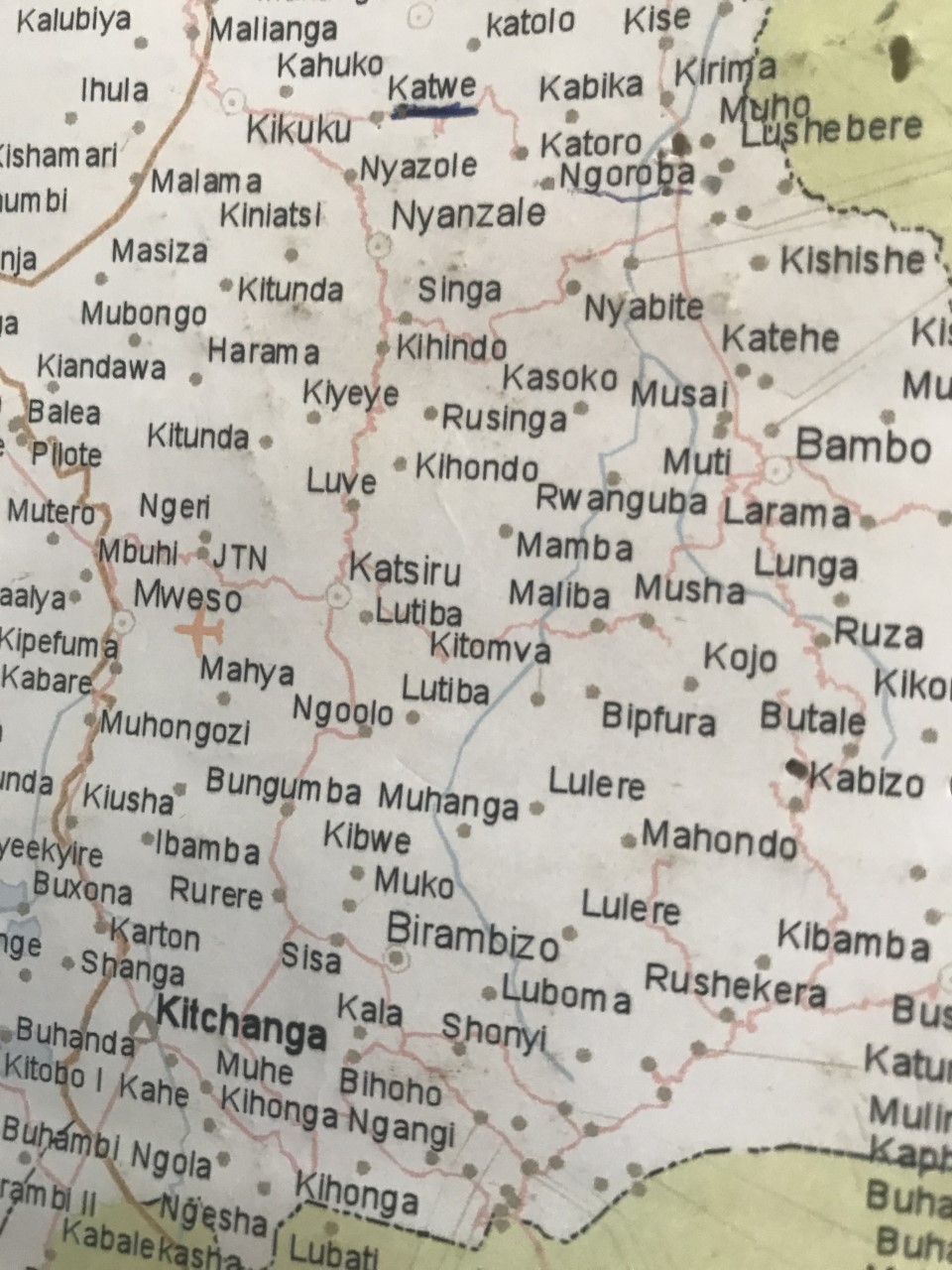 Techniques de collecte utiliséesLes modèles des enquêtes utilisées proviennent du Bureau de la Coordination des Affaires Humanitaires des Nations Unies (OCHA) de Goma.Enquêtes menées pendant la période de l’évaluation :1 entretien de groupe focalisé avec des hommes retournés à Gashavu1 entretien de groupe focalisé avec des hommes déplacés à Bukombo1 entretien de groupe focalisé avec des hommes déplacés de Mumba3 enquêtes Informateurs clés avec le leader communautaire de Kanaytsi, le notable de Mashango et le chef de village de Mumba20 ménages interrogés deGashavu, Kabugu, Mashanago, Mumba et KanaystsiComposition de l’équipe1 coordinatrice terrain et 5 moniteurs d’Heks-Eper formés sur l’utilisation des enquêtes et à mener des entretiens individuelles et de groupes.Besoins identifiés(ordre de priorité par secteur)Recommandations pour une réponse immédiateGroupes ciblesBesoin en secteur :AMEFoire AME/ vêtementsMulti-RetournésSécurité alimentaire/vivreDistribution d’aide directeMulti-RetournésSécurité alimentaire/vivreDistribution de semences/ outilsMulti-RetournésWash – lieux d’origineMise en place de latrines, protection de sourceDéplacésWash – lieux de déplacementMise en place de latrines d’urgence, protection de sourceMulti-RetournésMoyens de subsistanceCash for work – Réhabilitation de route : Katsiru-MushababwePopulation vulnérableLogistiqueRéhabilitation de route : Katsiru-MushababwePopulation de l’axe Katsiru-BambuSantéAppui/distribution de médicaments aux centres de santé/postes de santé Distribution de matériel (support de couchage, moustiquaire) lors d’une hospitalisationPopulationEducationAppui / distribution de matériel didactiqueEnfants / adolescents scolarisés 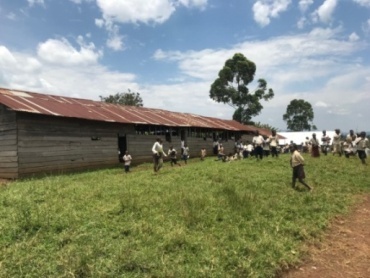 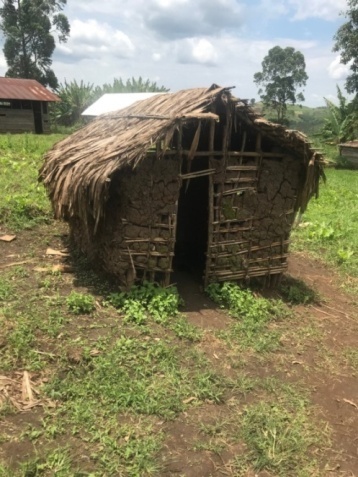 Vue extérieure de l’école primaire et secondaire – photo prise le 01/10/2019 dans le village de MashangoLatrine de l’école primaire et secondaire - photo prise le 01/10/2019 dans le village de Mashango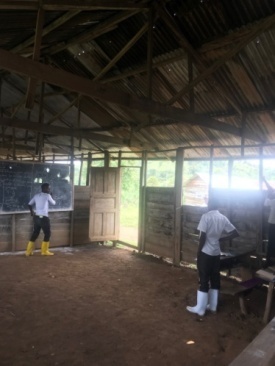 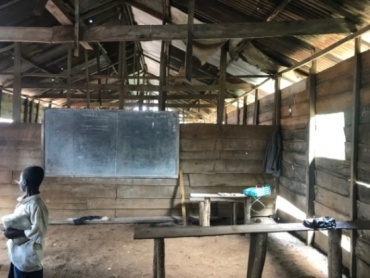 Intérieur d’une classe cours de physique, école secondaire - photo prise le 01/10/2019 dans le village de MashangoIntérieur d’une classe, école primaire - photo prise le 01/10/2019 dans le village de Mashango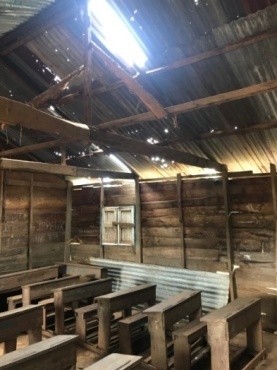 Etat détérioré de la toiture de la seconde école primaire du village.Manque de matériel didactiques et d’équipement scolaires dans les écoles (pupitres, craies, cahiers, stylos, manuels scolaires)Photo prise le 1/10/2019 dans le village de MashangoRisque d’instrumentalisation de l’aideDes membres des communautés bénéficiaires ou non-bénéficiaires, des autorités locales ou bien des groupes armés pourraient revendiquer leur concourt et leur implication dans l’assistance humanitaire et ainsi réclamer une part de l’aide ou bien communiquer de façon à atteindre leurs objectifs personnels, à l’encontre des besoins des populations. Le nom Heks-Eper pourrait également être utilisé par certains pour manipuler les populations locales, les autorités locales et les groupes armés.Mesures de mitigationCommuniquer avec toutes les parties prenantes sur le terrain, sensibiliser au processus de distribution, assurer une transparence totale des activités via la présence des autorités locales pendant la distribution de l’aide humanitaire.Risque d’accentuation des conflits préexistantsSans une excellente compréhension du terrain et un excellent monitoring des activités, l’aide pourrait sembler bénéficier à une communauté ou ethnie plutôt qu’à une autre et conduire au  renforcement des tensions ethniques, elles-mêmes sujettes aux manipulations des groupes armés.Mesures de mitigationÊtre attentif à prendre en compte les ethnies et les statuts (déplacés, retournés, communautés hôtes…) dans les distributions d’aide humanitaire afin de démontrer un souci d’équité au sein des populations vulnérables. Dans une chefferie aussi sensible que le Bwito, toutes les zones doivent pouvoir être éligibles à l’aide humanitaire. Risque de distorsion dans l’offre et la demande de servicesL’afflux d’argent dans une zone aussi enclavée peut en effet conduire à une augmentation des prix exercés dans les marchés et peut être à une augmentation de la petite criminalité (vol, kidnapping, extorsion…).Mesures de mitigationEffectuer un monitoring des prix des marchés et distribuer l’aide humanitaire en petites quantités afin que les marchés absorbent régulièrement une somme limitée d’argent. Assurer des distributions d’aide humanitaire proche des lieux de résidence des bénéficiaires, en accord avec les prix et pratiques commerçantes de la zone.Type d’accèsLes villages visités sont accessibles depuis Katsiru et Bambu en moto, mais certains le sont uniquement à pied (Bipfura, Mutanda, Mutiri, Mushwago, Kanage, Kanyatsi, Murambi/Kojo et Kitunva).Suite aux pluies importantes des dernières semaines et aux passages de camions de marchandises, l’axe Katsiru-Musababwe s’est fortement dégradé avec de nombreux points chauds qui rendent le passage des voitures de plus en plus difficile.Sécurisation de la zoneL’axe Katsiru-Musababwe-Bambu est sujet, depuis quelques mois, à des opérations militaires répétitives entrainant de nombreux mouvements de population. Durant les périodes d’accalmies militaires, l’axe reste accessible aux humanitaires. En cas de besoin de plus d’informations concernant la sécurité et l’accessibilité de cet axe, merci de contacter par e-mail le chef de délégation Urgence d’Heks-Eper : marc.derivieres@heks-eper.orgCommunication téléphoniqueL’axe Katsiru-Musababwe-Bambu est couvert par le réseau Vodacom. Cependant, il est fréquent que des portions de l’axe ne soient pas couvertes ainsi que certains villages.Il est recommandé d’utiliser un téléphone satellitaire et/ou hand-set pour communiquer.Y-a-t-il une réponse en cours couvrant les besoins dans ce secteur ? Y-a-t-il une réponse en cours couvrant les besoins dans ce secteur ? NonIncidents de protection rapportés dans la zone de retourIncidents de protection rapportés dans la zone de retourIncidents de protection rapportés dans la zone de retourRelations/Tension entre les différents groupes de la communautéEtant donné que les déplacements sont répétitifs et fréquents, les familles d’accueils finissent par se lasser d’accueillir des familles et de devoir prêter leurs AME. Certaines familles déplacées ont évoqué des échanges verbaux avec les familles d’accueils.Etant donné que les déplacements sont répétitifs et fréquents, les familles d’accueils finissent par se lasser d’accueillir des familles et de devoir prêter leurs AME. Certaines familles déplacées ont évoqué des échanges verbaux avec les familles d’accueils.Existence d’une structure gérant les incidents rapportésNonNonImpact de l’insécurité sur l’accès aux services de base La population est habituée à l’insécurité dans la zone. Ils ont intégré à leur quotidien le fait de devoir quitter leur village d’origine de manière régulière et précipitée, perdant à chaque fois, le peu de biens acquis (AME, vêtements, semences, …).De nombreuses personnes font des allers-retours entre leur village d’origine et le village d’accueil pour essayer d’accéder à leur champ et de récolter leur production. Par manque de moyens financiers, peu de personnes utilisent les centres de santé.Une habitante de la zone expliquait avoir quitté cinq fois en deux mois son village pour des problèmes d’insécurité et suite à des opérations militaires.La population est habituée à l’insécurité dans la zone. Ils ont intégré à leur quotidien le fait de devoir quitter leur village d’origine de manière régulière et précipitée, perdant à chaque fois, le peu de biens acquis (AME, vêtements, semences, …).De nombreuses personnes font des allers-retours entre leur village d’origine et le village d’accueil pour essayer d’accéder à leur champ et de récolter leur production. Par manque de moyens financiers, peu de personnes utilisent les centres de santé.Une habitante de la zone expliquait avoir quitté cinq fois en deux mois son village pour des problèmes d’insécurité et suite à des opérations militaires.Présence des engins explosifsNon Non Perception des humanitaires dans la zoneLa perception des acteurs humanitaires dans la zone est bonne. Elle est perçue comme salutaire, puisque certains villages n’ont pas vu la présence d’aides humanitaires depuis 2015.La perception des acteurs humanitaires dans la zone est bonne. Elle est perçue comme salutaire, puisque certains villages n’ont pas vu la présence d’aides humanitaires depuis 2015.ProtectionProtectionLacunesRecommandationsBarrages sur les sentiers pour se rendre aux champsTravaux non-rémunérésLe bétail et le peu de stock de vivre volépar des inconnus Mise en place de taxes non-gouvernementalesSensibiliser les acteurs non-étatiques pour permettre aux populations déplacées de retourner dans leurs villages d’origineRenforcement des capacités,des notions du droit humanitaire et des principes de protection  des civils lors d’un conflitY-a-t-il une réponse en cours couvrant les besoins dans ce secteur ? NonSituation de la sécurité alimentaire depuis la criseL’impact de la crise sur la sécurité alimentaire : Avant la crise :	Adulte : 3 repas/jour		Enfant : 3 repas/jourAprès la crise :	Adulte : 1 repas/jour		Enfant : 2 repas/jourProduction agricole, élevage et pêcheLes crises répétitives du mois de novembre 2019, n’ont pas eu de forte incidence sur la production agricole. En effet, la population a pu semer les graines de maïs, haricots, arachides et maniocs et le cerclage est en cours. En revanche, le bétail a été volé.Situation des vivres dans les marchésLes villages touchés par la crise approvisionnaient en maïs, haricots, arachides et maniocs les marchés de Katsiru, Bambu, Bukombo et Kabizo.À la suite des mouvements de populations, ces marchés sont moins alimentés.Les arrivées de déplacées majoritairement à Bukombo a entraîné une augmentation des prix des aliments sur son marché.Stratégies adoptées par les ménages pour faire face à la criseLes différentes stratégies adoptées par les ménages pour faire face à la crise alimentaire :Récolter prématurément la production pour la consommationEmprunter de l’argentPratiquer des activités illégales ou risquées génératrices de revenusAchat de la nourriture en moindre quantitéChercher des sources de revenus additionnellesEnvoyer les enfants travaillerEnvoyer les membres du ménage manger ailleursRetirer les enfants de l’écoleCatégorieMénages%Poor food consumption: 0 to 211890 %Bordeline food consumption: 21.5 to 35210 %Acceptable food consumption: > 3500 %Total20100 %Moyens de subsistanceLes communautés traditionnelles de la zone sont Hutu et vivent principalement de l’agriculture du manioc, de haricot, de banane et de maïs.Accès actuel à des moyens des subsistances pour les populations affectéesL’accès aux moyens de subsistance (emplois ou travaux journaliers) pour les populations affectées se complexifie avec les déplacements répétitifs. Elles sont régulièrement amenées àdevoir réaliser les travaux des champs ou travaux journaliers non-rémunérés pour leurs hôtes.Sécurité alimentaire et Moyens de subsistanceSécurité alimentaire et Moyens de subsistanceLacunesRecommandationsPerte partielle des outils aratoiresPaiement des taxes illégales sur les aliments récoltésPerte du bétailDistribution d’aide directe inconditionnelleCash for WorkY-a-t-il une réponse en cours couvrant les besoins dans ce secteur ? NonImpact de la crise sur l’abriSelon les personnes interrogées, il n’y a pas eu de destruction des abris préexistants, durant les opérations militaires. Une majorité des portes en bois des habitations ont été fracturées et l’intérieur des maisons pillés de leurs biens.Type de logementConcernant les déplacés :Familles d’accueilCentre collectif (école comme à Bukombo) Accès aux articles ménagers essentielsLes AME laissés dans les habitations sont été volés (casseroles, bidons, assiettes, vêtements, …).Avant la crise, la majorité des familles n’avaient pas de couchage. Ils utilisent des feuilles de bananes sèches posées sur le sol en guise de couchage.Possibilité de prêts des articles essentielsComme les déplacements sont répétitifs et fréquents, les familles d’accueils finissent par se lasser d’avoir à prêter les AME et certaines familles déplacées ont évoqué des échanges verbaux avec les familles d’accueil.Situation des AME dans les marchésAvant la crise, les marchés de Katsiru et de Bambu disposaient d’une quantité limitée en AME.Etant donné que les déplacés/retournés n’ont pas d’argent, ils n’ont pas la possibilité de racheter les AME volés dans les marchés. Le prix de ces derniers n’a pas changé avec la crise.AbriAbriLacunesRecommandationsEndommagement des portes d’entrées de nombreuses habitationsPas de moustiquaire ou de support de couchageL’organisation de foires et la distribution de kits AME sont difficilement envisageables liées aux problèmes d’accessibilité (certains villages accessibles uniquement à pied)Quantité limitée d’articles AME sur les marchés du BwitoLes déplacés ont un accès limité aux articles ménagers essentiels (prêt d’AME par les familles d’accueil)Articles ménagers essentiels abandonnés ont été pillés ou détruitsDistribution d’aide directe inconditionnelleCash for WorkY-a-t-il une réponse en cours couvrant les besoins dans ce secteur ? NonRisque épidémiologiqueRisque probable de développement de maladies hydriques au vu du manque de sensibilisation à l’hygiène et de l’approvisionnement en eau, particulièrement pour la boisson (eau de rivière non traitée, source non protégée).Apporter une vigilance particulière à la proportion d’enfants de moins de 5 ans atteints d’une maladie hydrique (chiffres non-connus lors de l’évaluation, car les centres de santé étaient fermés. Le personnel soignant était encore déplacé).Eau, Hygiène et AssainissementEau, Hygiène et AssainissementLacunesRecommandationsPeu ou pas de latrines et de points d’eau dans les villages visitésTraces de défécation à l’air libreInfrastructures inexistantes pour l’approvisionnement en eauPas de savonPas de dispositif pour se laver les mainsDistance pour chercher l’eau à la rivièreProblèmes de promiscuitéMise en place d’un système d’adductionProtection des sourcesMise en place de latrinesSensibilisation à l’hygièneSensibilisation sur les facteurs de transmission des maladies hydriquesY-a-t-il une réponse en cours couvrant les besoins dans ce secteur ? NonImpact de la crise sur les servicesPeu ou pas de personnels soignants présents sur place. Ils sont pour la majorité encore déplacés. Les centres de santé n’ont pas été endommagés/pillés pendant les affrontementsSanté et nutritionSanté et nutritionSanté et nutritionLacunesRecommandationsRecommandationsManque de moyens financiers pour se rendre dans un centre de santé/poste de santéLe personnel soignant n’est pas de retourPeu de médicament/instruments médicaux et chirurgicauxPas ou peu de matériel de sensibilisation à l’hygiène et de moyens de communication pour mener ce genre d’activitésManque de moyens financiers pour se rendre dans un centre de santé/poste de santéLe personnel soignant n’est pas de retourPeu de médicament/instruments médicaux et chirurgicauxPas ou peu de matériel de sensibilisation à l’hygiène et de moyens de communication pour mener ce genre d’activitésAppuie/distribution de médicaments/ instruments médicaux et chirurgicauxPrise en charge malnutrition pour les enfants de moins de 5 ansY-a-t-il une réponse en cours couvrant les besoins dans ce secteur ? NonImpact de la crise sur l’éducationAvec les opérations militaires menées en novembre 2019 sur la zone, la population a fui leur village d’origine. Lors de la période d’évaluation, les écoles des villages évaluées étaient encore fermées, car la zone est encore instable. Les familles retournées sont prêtes à devoir fuir à nouveau leur village dans les prochains jours. Les instituteurs sont encore déplacés.Il n’a pas été noté de destruction ou de pillage dans les écoles.Estimation du nombre d’enfants déscolarisés à cause de la criseEducationEducationLacunesRecommandationAbsence des instituteurs/professeurs qui ne sont pas retournés dans les villages évaluésManque de moyens financiers des familles retournées pour scolariser les enfantsPeu ou pas de latrines et pas de points d’eau Mauvais état de la toiture, parfois des murs, fenêtres et portes des salles de classeMise en place de latrines et points d’eauDistribution de matériel scolaire et didactiqueDistribution d’aide directe pour permettre la scolarisation des enfantsRéhabilitation de la toiture et des bâtiments scolaires